SCAN TO PAY DEVICE FEE ONLINEMoney due by April 22, 2022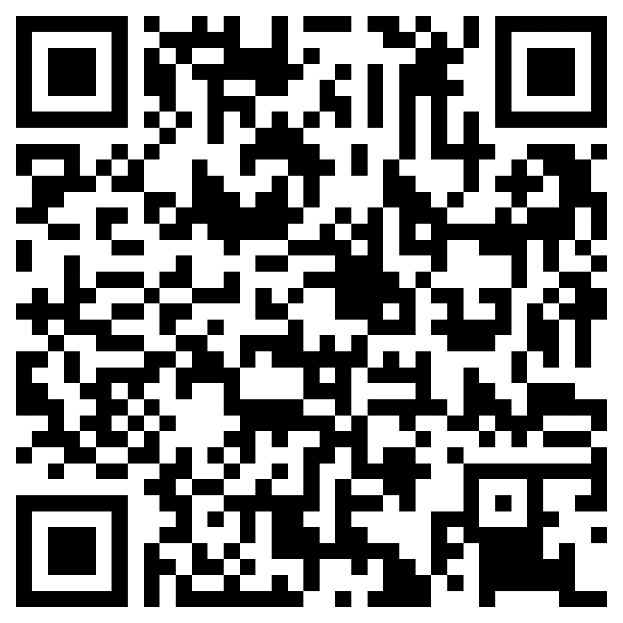 REVOPAY INSTRUCTIONSScan the imageClick “Make a Payment”Enter Southaven HighClick “Make a Quick Payment”Enter account number (Lunch Number)Complete and verify info then select “Continue to Payment”Select “Device Support Fee”Select payment methodReview and approve Submit PaymentAfter you pay you will receive an email receipt.  You must show this receipt to you second block teacher.